Full Title of JCASE TemplateAuthor AUniversity of Science, TaiwanEmail: aaa@kkk.comAuthor BUniversity of Education, USAEmail: bbb@kkk.comAuthor CUniversity of Education, USAEmail: ccc@kkk.com Received February 2014; Revised May 2014Abstract. Please write down the abstract of your paper here.Keywords: Learning, Learning achievement, Learning effectiveness1. IntroductionPlease write down the Introduction of your paper here. This is the paper format for Journal of Computers and Applied Science Education.2. Problem Statement and PreliminariesPlease write down your section. 2.1. Several definitions and theoremsPlease write down your subsection.Examples for writing definition, lemma, theorem, corollary, example, remark.Definition 2.1. System (1) is stable if and only if....Lemma 2.1. If system (1) is stable, then.....Theorem 2.1. Consider system (1) with the control law....Proof: Let....Remark 2.1. It should be noted that the result in Theorem 2.1.....Example 2.1. Let us consider the following example....x_ (t) = Ax(t) + Bu(t) + B1w(t)    (1)y(t) = Cx(t) + Du(t) + D1w(t)     (2)3. Main ResultsHere are the main results in this paper.....TABLE 1. Summary of significance of learning satisfaction4. Control DesignIn this section, we present.....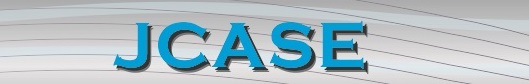 FIGURE 1. Example of figure5. ConclusionsThe conclusion of your paper is here.....AcknowledgmentThis work is partially supported by ...... The authors also gratefullyacknowledge the helpful comments and suggestions of the reviewers, which have improved the presentation.ReferencesAllen, L. Q. (2002). Teachers’ pedagogical beliefs and the standards for foreign language learning. Foreign Language Annals, 35 (5), pp.518-529. DOI:10.1111/j.1944-9720.2002.tb02720.Almarza, G. G. (1996). Student foreign language teacher’s knowledge growth. Teacher learning in language teaching, In Freeman, D. & Richards, J.C. (Eds.), pp.50-79. Cambridge. England: Cambridge University Press.Busch, D. (2010). Pre-service teacher beliefs about language teaching: the second language acquisition course as an agent for change, Language Teaching Research, 14 (3), pp.318-337. DOI: 10.1177/1362168810365239.ItemABCWww123Xxx123Yyy123Zzz123